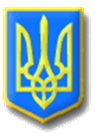 ЛИТОВЕЗЬКА СІЛЬСЬКА РАДАВОЛОДИМИРСЬКОГО РАЙОНУ ВОЛИНСЬКОЇ ОБЛАСТІЧергова тридцять дев’ята   сесія  восьмого скликанняР І Ш Е Н Н ЯВід  07 грудня   2023 року                     с. Литовеж                                   № 39/1Про затвердження порядку денного чергової тридцять дев’ятої сесії  Литовезької  сільської  радиВідповідно до п. 14 ст. 46 Закону України «Про місцеве самоврядування в Україні», Литовезька сільська рада ВИРІШИЛА:    	Затвердити для розгляду чергової тридцять дев’ятої сесії Литовезької  сільської ради восьмого скликання такий перелік питань:    Порядок денний1.Про затвердження порядку денного чергової тридцять  дев’ятої сесії  Литовезької сільської ради восьмого скликання.Доповідач: Олена КАСЯНЧУК- сільський голова.2.Про внесення змін до рішення сільської ради від 23 грудня 2022 року № 27/7 „Про бюджет Литовезької  сільської територіальної громади на 2023 рік ”Доповідач: Олена Мудрик – начальник фінансового  відділу.3. Про підсумки виконання бюджету Литовезької сільської територіальної громади за 9 місяців 2023 рокуДоповідач: Олена Мудрик – начальник фінансового  відділу.4.Про безоплатну передачу майна. Доповідач: Олена Мудрик – начальник фінансового  відділу.5. Про затвердження розпоряджень сільського голови, виданих в міжсесійний періодДоповідач: Олена Мудрик – начальник фінансового  відділу.6.Про  організацію харчування  учнів у закладах загальної  середньої освіти Литовезької ТГ у 2024 році.Доповідач: Руслан ГОЛОДЮК – начальник гуманітарного відділу.7.Про  організацію харчування дітей у закладах дошкільної освіти Литовезької ТГ у 2024 році.Доповідач: Руслан ГОЛОДЮК – начальник гуманітарного відділу.8.Про призупинення діяльності Закладу дошкільної освіти с. Мовники Литовезької сільської ради Володимирського району Волинської області.Доповідач: Руслан ГОЛОДЮК – начальник гуманітарного відділу.9.Про внесення змін до базової мережі закладів освіти Литовезької сільської ради.Доповідач: Руслан ГОЛОДЮК – начальник гуманітарного відділу.10.Про затвердження штатних  розписів закладів, установ освіти та культури  Литовезької  сільської ради на 2024 рік.Доповідач: Руслан ГОЛОДЮК – начальник гуманітарного відділу.11.Про затвердження «Програми розвитку фізичної культури таб спорту на території  Литовезької  сільської ради  на 2024-2027 роки»Доповідач: Сергій ЯКОБЧУК – головний спеціаліст гуманітарного відділу.12.Про  затвердження Програми  урочистих та благодійних  заходів  в   Литовезькій сільській раді на 2024 рікДоповідач: Сергій ЯКОБЧУК – головний спеціаліст гуманітарного відділу.13.Про організацію громадських робіт на території об’єднаної територіальної громади  Литовезької сільської  ради  на 2024 рікДоповідач: Мирослава ЖУКОВА- секретар ради.14.Про план діяльності Литовезької сільської ради з підготовки проектів регуляторних актів на 2024 рікДоповідач: Олена КАСЯНЧУК- сільський голова.15.Про затвердження Програми підтримки ініціатив жителів Литовезької об’єднаної територіаль ної громади «Громада та влада» на 2024 рікДоповідач: Мирослава ЖУКОВА- секретар ради.16.Про затвердження плану роботи сільської ради  на I півріччя на 2024 рікДоповідач: Мирослава ЖУКОВА- секретар ради.17.Про затвердження Програми  « Фінансування заходів мобілізованої підготовки та мобілізації, територіальної оборони комплектування збройних сил  України матеріально технічного забезпечення  військових частин ( установ) в Литовезькій  ТГ на 2024 рік».Доповідач: Мирослава ЖУКОВА- секретар ради.18.Про затвердження Програми інформатизації  Литовезької  сільської ради на 2024-2027 роки Доповідач: Мирослава ЖУКОВА- секретар ради.19.Про затвердження Програми фінансової підтримки комунального підприємства КГ Литовезької сільської ради» та здійснення внесків до його статутного капіталу на 2024-2026 рокиДоповідач: Ганна ЩОКІН – директор КП  «КГ Литовезької сільської ради»20.Про затвердження штатного розпису ЦНСП Литовезької сільської ради.Доповідач: Мирослава ЖУКОВА- секретар ради.21. Про створення відділу соціального захисту населення виконавчого комітету Литовезької сільської ради,затвердження Положення про відділ соціального захисту населення.Доповідач: Олена КАСЯНЧУК- сільський голова.22.Про звільнення від сплати земельного податку бюджетних установ у 2024 роціДоповідач: Кирпичов Б.Є. – начальник відділу земельних відносин, комунальної власності, містобудування, архітектури, соціально-економічного розвитку та інвестицій.23.Про підготовку лота для продажу права на оренду на земельних торгахДоповідач: Кирпичов Б.Є. – начальник відділу земельних відносин, комунальної власності, містобудування, архітектури, соціально-економічного розвитку та інвестицій.24.Про надання дозволу на розробку проекту землеустрою щодо зміни цільового призначення земельної ділянкиДоповідач: Кирпичов Б.Є. – начальник відділу земельних відносин, комунальної власності, містобудування, архітектури, соціально-економічного розвитку та інвестицій.25.Про надання дозволу на виготовлення проєкту землеустрою щодо відведення земельної ділянки під кладовищеДоповідач: Кирпичов Б.Є. – начальник відділу земельних відносин, комунальної власності, містобудування, архітектури, соціально-економічного розвитку та інвестицій.26.Про вилучення земельної ділянкиДоповідач: Кирпичов Б.Є. – начальник відділу земельних відносин, комунальної власності, містобудування, архітектури, соціально-економічного розвитку та інвестицій.27.Про затвердження проекту землеустрою щодо відведення земельної ділянки в оренду для сінокосіння та випасання худоби на території сільської радиДоповідач: Кирпичов Б.Є. – начальник відділу земельних відносин, комунальної власності, містобудування, архітектури, соціально-економічного розвитку та інвестицій.28.Про затвердження проєкту землеустрою щодо відведення земельної ділянки зі зміною цільового призначення КП «КГ Литовезької сільської ради»Доповідач: Кирпичов Б.Є. – начальник відділу земельних відносин, комунальної власності, містобудування, архітектури, соціально-економічного розвитку та інвестицій.29.Про затвердження технічної документації із землеустрою щодо встановлення (відновлення) меж земельної ділянки в натурі (на місцевості) ПрАТ «Волиньобленерго» для розміщення, будівництва, експлуатації та обслуговування будівель і споруд об'єктів передачі електричної та теплової енергії, розташованих за межами населених пунктів Литовезької сільської ради Володимирського району, Волинської області.Доповідач: Кирпичов Б.Є. – начальник відділу земельних відносин, комунальної власності, містобудування, архітектури, соціально-економічного розвитку та інвестицій.30.Про затвердження технічної документації із землеустрою щодо встановлення меж земельної ділянки в натурі (на місцевості) гр. Антонюк Н.М. для ведення особистого селянського господарства (пай) за межами с.ЛитовежДоповідач: Кирпичов Б.Є. – начальник відділу земельних відносин, комунальної власності, містобудування, архітектури, соціально-економічного розвитку та інвестицій.31.Про затвердження технічної документації із землеустрою щодо встановлення (відновлення) меж земельної ділянки в натурі (на місцевості) для будівництва та обслуговування житлового будинку, господарських будівель і споруд с.Мовники за зверненням гр. Бориса В.І.Доповідач: Кирпичов Б.Є. – начальник відділу земельних відносин, комунальної власності, містобудування, архітектури, соціально-економічного розвитку та інвестицій.32.Про затвердження технічної документації із землеустрою щодо встановлення (відновлення) меж земельної ділянки в натурі (на місцевості) гр. Бутчак А.С. для будівництва та обслуговування житлового будинку, господарських будівель і споруд в межах с.ЗаставнеДоповідач: Кирпичов Б.Є. – начальник відділу земельних відносин, комунальної власності, містобудування, архітектури, соціально-економічного розвитку та інвестицій.33.Про затвердження технічної документації із землеустрою щодо встановлення (відновлення) меж земельної ділянки в натурі (на місцевості) для ведення особистого селянського господарства в межах с.Заставне за зверненням гр. Бутчак А.С.Доповідач: Кирпичов Б.Є. – начальник відділу земельних відносин, комунальної власності, містобудування, архітектури, соціально-економічного розвитку та інвестицій.34.Про затвердження технічної документації із землеустрою щодо встановлення (відновлення) меж земельної ділянки в натурі (на місцевості) гр. Бутчаку М.М. для будівництва та обслуговування житлового будинку, господарських будівель і споруд в межах с.ЗаставнеДоповідач: Кирпичов Б.Є. – начальник відділу земельних відносин, комунальної власності, містобудування, архітектури, соціально-економічного розвитку та інвестицій.35.Про затвердження технічної документації із землеустрою щодо встановлення (відновлення) меж земельної ділянки в натурі (на місцевості) для ведення особистого селянського господарства в межах с.Біличі за зверненням гр. Киці О.М.Доповідач: Кирпичов Б.Є. – начальник відділу земельних відносин, комунальної власності, містобудування, архітектури, соціально-економічного розвитку та інвестицій.36.Про затвердження технічної документації із землеустрою щодо встановлення (відновлення) меж земельної ділянки в натурі (на місцевості) для будівництва та обслуговування житлового будинку, господарських будівель і споруд в межах с.Литовеж за зверненням гр. Даниленко О.Я.Доповідач: Кирпичов Б.Є. – начальник відділу земельних відносин, комунальної власності, містобудування, архітектури, соціально-економічного розвитку та інвестицій.37.Про затвердження технічної документації із землеустрою щодо встановлення (відновлення) меж земельної ділянки в натурі (на місцевості) для ведення особистого селянського господарства в межах с.Литовеж за зверненням гр. Даниленко О.Я.Доповідач: Кирпичов Б.Є. – начальник відділу земельних відносин, комунальної власності, містобудування, архітектури, соціально-економічного розвитку та інвестицій.38.Про затвердження технічної документації із землеустрою щодо встановлення (відновлення) меж земельної ділянки в натурі (на місцевості) гр. Жигунову В.Є. для будівництва та обслуговування житлового будинку, господарських будівель і споруд в межах с.ЛитовежДоповідач: Кирпичов Б.Є. – начальник відділу земельних відносин, комунальної власності, містобудування, архітектури, соціально-економічного розвитку та інвестицій.39.Про затвердження технічної документації із землеустрою щодо встановлення (відновлення) меж земельної ділянки в натурі (на місцевості) гр. Захарчуку В.Є. для будівництва та обслуговування житлового будинку, господарських будівель і споруд в межах с.ЛитовежДоповідач: Кирпичов Б.Є. – начальник відділу земельних відносин, комунальної власності, містобудування, архітектури, соціально-економічного розвитку та інвестицій.40.Про затвердження технічної документації із землеустрою щодо встановлення (відновлення) меж земельної ділянки в натурі (на місцевості) для ведення особистого селянського господарства в межах с.Заставне за зверненням гр. Кавузи Г.І.Доповідач: Кирпичов Б.Є. – начальник відділу земельних відносин, комунальної власності, містобудування, архітектури, соціально-економічного розвитку та інвестицій.41.Про затвердження технічної документації із землеустрою щодо встановлення (відновлення) меж земельної ділянки в натурі (на місцевості) гр. Кавузі Г.І. для будівництва та обслуговування житлового будинку, господарських будівель і споруд в межах с.ЗаставнеДоповідач: Кирпичов Б.Є. – начальник відділу земельних відносин, комунальної власності, містобудування, архітектури, соціально-економічного розвитку та інвестицій.42.Про затвердження технічної документації із землеустрою щодо встановлення (відновлення) меж земельної ділянки в натурі (на місцевості) гр. Киці Є.К. для будівництва та обслуговування житлового будинку, господарських будівель і споруд с.ЛитовежДоповідач: Кирпичов Б.Є. – начальник відділу земельних відносин, комунальної власності, містобудування, архітектури, соціально-економічного розвитку та інвестицій.43.Про затвердження технічної документації із землеустрою щодо встановлення (відновлення) меж земельної ділянки в натурі (на місцевості) гр. Киці Є.К. для ведення особистого селянського господарства в межах с.ЛитовежДоповідач: Кирпичов Б.Є. – начальник відділу земельних відносин, комунальної власності, містобудування, архітектури, соціально-економічного розвитку та інвестицій.44.Про затвердження технічної документації із землеустрою щодо встановлення (відновлення) меж земельної ділянки в натурі (на місцевості) гр. Корніюку С.А. для будівництва та обслуговування житлового будинку, господарських будівель і споруд в межах с.ЛитовежДоповідач: Кирпичов Б.Є. – начальник відділу земельних відносин, комунальної власності, містобудування, архітектури, соціально-економічного розвитку та інвестицій.45. Про відновлення меж земельної ділянки в натурі (на місцевості)Доповідач: Кирпичов Б.Є. – начальник відділу земельних відносин, комунальної власності, містобудування, архітектури, соціально-економічного розвитку та інвестицій.46.Про затвердження технічної документації із землеустрою щодо встановлення меж земельної ділянки в натурі (на місцевості) гр. Куницькій Н.К. для ведення особистого селянського господарства (пай) за межами с.ЛитовежДоповідач: Кирпичов Б.Є. – начальник відділу земельних відносин, комунальної власності, містобудування, архітектури, соціально-економічного розвитку та інвестицій.47.Про затвердження технічної документації із землеустрою щодо встановлення (відновлення) меж земельної ділянки в натурі (на місцевості) для ведення особистого селянського господарства в межах с.Литовеж за зверненням гр. Смаль О.Й.Доповідач: Кирпичов Б.Є. – начальник відділу земельних відносин, комунальної власності, містобудування, архітектури, соціально-економічного розвитку та інвестицій.48.Про затвердження технічної документації із землеустрою щодо встановлення (відновлення) меж земельної ділянки в натурі (на місцевості) гр. Стадніцькій О.В. для будівництва та обслуговування житлового будинку, господарських будівель і споруд в межах с.ЛитовежДоповідач: Кирпичов Б.Є. – начальник відділу земельних відносин, комунальної власності, містобудування, архітектури, соціально-економічного розвитку та інвестицій.49.Про затвердження технічної документації із землеустрою щодо встановлення меж земельної ділянки в натурі (на місцевості) гр. Швораку А.Г. для ведення особистого селянського господарства (пай) за межами с.ЛитовежДоповідач: Кирпичов Б.Є. – начальник відділу земельних відносин, комунальної власності, містобудування, архітектури, соціально-економічного розвитку та інвестицій.50.Про затвердження технічної документації із землеустрою щодо встановлення (відновлення) меж земельної ділянки в натурі (на місцевості) гр. Монюх М.Г. для будівництва та обслуговування житлового будинку, господарських будівель і споруд в межах с.ЛитовежДоповідач: Кирпичов Б.Є. – начальник відділу земельних відносин, комунальної власності, містобудування, архітектури, соціально-економічного розвитку та інвестицій.51.Про затвердження технічної документації із землеустрою щодо встановлення (відновлення) меж земельної ділянки в натурі (на місцевості) для ведення особистого селянського господарства в межах с.Литовеж за зверненням гр. Монюх М.Г.Доповідач: Кирпичов Б.Є. – начальник відділу земельних відносин, комунальної власності, містобудування, архітектури, соціально-економічного розвитку та інвестицій.52.Про затвердження технічної документації із землеустрою щодо встановлення (відновлення) меж земельної ділянки в натурі (на місцевості) для будівництва та обслуговування житлового будинку, господарських будівель і споруд в межах с.Литовеж за зверненням гр. Касяна П.П.Доповідач: Кирпичов Б.Є. – начальник відділу земельних відносин, комунальної власності, містобудування, архітектури, соціально-економічного розвитку та інвестицій.53.Про затвердження технічної документації із землеустрою щодо встановлення (відновлення) меж земельної ділянки в натурі (на місцевості) для ведення особистого селянського господарства в межах с.Литовеж за зверненням гр. Касяна П.П.Доповідач: Кирпичов Б.Є. – начальник відділу земельних відносин, комунальної власності, містобудування, архітектури, соціально-економічного розвитку та інвестицій.54. Про включення земельної ділянки, розташованої в с.Литовеж до переліку земельних ділянок, які виставляються для продажу права на оренду на земельні торги окремими лотамиДоповідач: Кирпичов Б.Є. – начальник відділу земельних відносин, комунальної власності, містобудування, архітектури, соціально-економічного розвитку та інвестицій.55. Про затвердження технічної документації із землеустрою щодо інвентаризації земельної ділянки площею 11,3132 га, яка розташована в межах с.Кречів Литовезької сільської радиДоповідач: Кирпичов Б.Є. – начальник відділу земельних відносин, комунальної власності, містобудування, архітектури, соціально-економічного розвитку та інвестицій.56. Про затвердження технічної документації із землеустрою щодо інвентаризації земельної ділянки площею 2,4756 га, яка розташована в межах с.Кречів Литовезької сільської радиДоповідач: Кирпичов Б.Є. – начальник відділу земельних відносин, комунальної власності, містобудування, архітектури, соціально-економічного розвитку та інвестицій.57. Про затвердження технічної документації із землеустрою щодо поділу земельної ділянки комунальної власності на території  Литовезької сільської ради.Доповідач: Кирпичов Б.Є. – начальник відділу земельних відносин, комунальної власності, містобудування, архітектури, соціально-економічного розвитку та інвестицій.58. Про надання дозволу на розробку проєкту землеустрою щодо відведення земельних ділянок в оренду ПрАТ «Волиньобленерго» для розміщення, будівництва, експлуатації та обслуговування будівель і споруд об'єктів передачі електричної та теплової енергії за межами населених пунктів Доповідач: Кирпичов Б.Є. – начальник відділу земельних відносин, комунальної власності, містобудування, архітектури, соціально-економічного розвитку та інвестицій.59. Про затвердження проекту землеустрою щодо відведення земельної ділянки в оренду для іншого сільськогосподарського призначення в межах с.Заставне.Доповідач: Кирпичов Б.Є. – начальник відділу земельних відносин, комунальної власності, містобудування, архітектури, соціально-економічного розвитку та інвестицій.60. Про затвердження технічної документації із землеустрою щодо встановлення (відновлення) меж земельної ділянки в натурі (на місцевості) гр. Романюку О.В. для будівництва та обслуговування житлового будинку, господарських будівель і споруд в межах с.Біличі.Доповідач: Кирпичов Б.Є. – начальник відділу земельних відносин, комунальної власності, містобудування, архітектури, соціально-економічного розвитку та інвестицій.61.Про встановлення умов оплати праці, преміювання, надбавок до заробітної плати, надання матеріальної допомоги сільському голові та працівникам апарату сільської ради у 2024 році, затвердження Положення про преміюванняДоповідач: Мирослава ЖУКОВА- секретар ради.62. Про прийняття рухомого майна у комунальну власність.Доповідач: Олена КАСЯНЧУК- сільський голова.63. Про затвердження Положення про надання в оренду комунального майна Литовезької територіальної громадиДоповідач: Олена КАСЯНЧУК- сільський голова.64. Про затвердження структури та штатного розпису апарату Литовезької сільської ради Доповідач: Тарас ГРИЦИК – керуючий справами (секретар) виконавчого комітету сільської ради.65.Різне.Сільський голова                                                                          Олена КАСЯНЧУК 